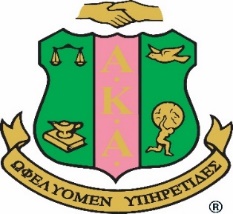 Alpha Kappa Alpha Sorority, Incorporated  Zeta Tau ChapterTexas Tech UniversityFormal RushAll materials must be submitted by March 11, 2021Business AttireIn order to receive an invitation to the Virtual Formal Rush, the following requirements for membership consideration must be met:Have a cumulative and current C+ averageBe a full-time student during the present and prior termMust have creditably completed* at least one grading period (or as defined by the college or university) as a full-time student at the institution affiliated with the chapter, immediately preceding submission of application.*creditably completed is synonymous to earned full-time hours (12+ hours) for Spring or Fall session,whichever is applicableAccess the following forms and complete from https://aka1908.com/membership/aspiring-or-prospective-membersApplicant’s Pre-Rush Instructions ChecklistUndergraduate Membership Interest ApplicationLegacy Information and Legacy Application (if applicable)Evidence of Community/Campus Involvement FormsGeneral Information for the Collegian brochure from https://bit.ly/3aWQsAc (for your file)Prepare the following documents and submit in the order listed below:Official letter from the college/university registrar that confirms your full-time status as a studentCompleted Undergraduate Legacy Application (if applicable)Completed Undergraduate Membership Interest Application Form At least one completed Evidence of Community/Campus Involvement (ECCI) FormTwo (2) Letters of ReferenceLetter of Interest in joining Alpha Kappa Alpha Sorority, IncorporatedCopy of college/university IDNOTE: A signature generated with a font is not acceptable. Acceptable methods for signatures include:DocuSignAdobe Electronic SignaturesScanned Original SignaturesEmail all of the forms listed above in one PDF file to Mrs. Margaret B. Randle, mbrandle@sbcglobal.net.  The file name must be (your Last Name – Student ID Number).MUST Request Official transcript or e-transcript to be sent to the Graduate Advisor.Adhere to the college/university Greek Life PoliciesHazing does not represent the values of Alpha Kappa Alpha Sorority and will not be tolerated.If you have any questions or any concerns, contact the Graduate Advisor at (806) 928-0202.*Note:  If the campus policy is to mail transcripts, please replace the fourth bullet under “Provided by the Candidate” with the following language: Student issued transcript should be included in email; request official transcript to be mailed to Mrs. Margaret B. Randle, Graduate Advisor at 5010 91st Street Unit 19, Lubbock, TX 79424-4860.  Chapter must add college/university’s Greek Life policies listed on the bottom of this flyer.“The purpose of Alpha Kappa Alpha is to cultivate and encourage high scholastic and ethical standards, to promote unity and friendship among college women, to study and help alleviate problems concerning girls and women in order to improve their social stature, to maintain a progressive interest in college life, and to be of service to all mankind.”  Hazing does not represent the values of Alpha Kappa Alpha Sorority and will not be tolerated.